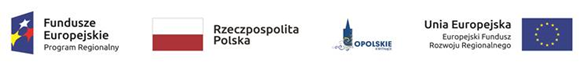 Lista projektów pozytywnie ocenionych merytorycznie, tj. zakwalifikowanych do rozstrzygnięcia konkursu w ramach konkursowej procedury wyboru projektów dla poddziałania 10.1.1 Infrastruktura ochrony zdrowia w zakresie profilaktyki zdrowotnej mieszkańców regionu RPO WO 2014-2020.Źródło: opracowanie własne.	Lp.Nr wnioskuNazwa wnioskodawcy Tytuł projektu1.RPOP.10.01.01-16-0031/17Zespół Opieki Zdrowotnej w Nysie„Zakup, doposażenie Bloku Operacyjnego Szpitala w Nysie w niezbędny sprzęt do leczenia chorób nowotworowych i przewodu pokarmowego”.2.RPOP.10.01.01-16-0032/17Samodzielny Publiczny Zespół Opieki Zdrowotnej w GłubczycachPoprawa wydajności i skuteczności usług medycznych w zakresie opieki nad matką i dzieckiem poprzez wyposażenie SPZOZ w Głubczycach.3.RPOP.10.01.01-16-0033/17SAMODZIELNY PUBLICZNY ZESPÓŁ OPIEKI ZDROWOTNEJ W GŁUBCZYCACHPodniesienie skuteczności i wydajności leczenia pacjentów w Zakładzie Opiekuńczo-Leczniczym w SPZOZ w Głubczycach poprzez jego modernizację i doposażenie4.RPOP.10.01.01-16-0034/17Samodzielny Publiczny Zespół Opieki ZdrowotnejWyposażenie Bloku Operacyjnego w celu poprawy wydajności usług medycznych w SP ZOZ w Kędzierzynie-Koźlu5.RPOP.10.01.01-16-0035/17Samodzielny Publiczny Zespół Opieki Zdrowotnej w Kędzierzynie-KoźluPrzebudowa i wyposażenie Oddziału Anestezjologii i Intensywnej Terapii w celu poprawy wydajności usług medycznych w SP ZOZ w Kędzierzynie-Koźlu.6.RPOP.10.01.01-16-0036/17Wojewódzki Specjalistyczny Zespół Neuropsychiatryczny im. św.Jadwigi w OpoluPodniesienie wydajności chorób cywilizacyjnych poprzez wyposażenie w specjalistyczny sprzęt medyczny Oddziału Neurochirurgii z pododdziałem intensywnej opieki medycznej w Wojewódzkim Specjalistycznym Zespole Neuropsychiatrycznym	im. Św. Jadwigi w Opolu - etap II.7.RPOP.10.01.01-16-0038/17ZESPÓŁ OPIEKI ZDROWOTNEJ W OLEŚNIEPrzebudowa pomieszczeń oddziału Wewnętrznego w bloku A, II piętro - II etap w ZOZ Olesno8.RPOP.10.01.01-16-0041/17Samodzielny Publiczny Zakład Opieki Zdrowotnej Opolskie Centrum Onkologii im. prof. Tadeusza Koszarowskiego w Opolu.Poprawa jakości diagnostyki obrazowej w celu zwiększenia efektywności leczenia nowotworów złośliwych w Opolskim Centrum Onkologii im. prof. Tadeusza Koszarowskiego w Opolu.9.RPOP.10.01.01-16-0042/17Stobrawskie Centrum Medyczne sp. z o.o. z siedzibą w Kup"Poprawa ogólnej wydajności usług medycznych w zakresie opieki nad osobami starszymi, w oddziałach i pracowniach Szpitala w Kup Stobrawskiego Centrum Medycznego sp. z o.o. poprzez zakup sprzętu medycznego i modernizację oddziału chorób wewnętrznych- Etap I SEGMENT A"10.RPOP.10.01.01-16-0043/17Stobrawskie Centrum Medyczne sp. z o.o. z siedzibą w Kup"Podniesienie wydajności leczenia chorób cywilizacyjnych w tym nowotworów złośliwych poprzez zakup sprzętu medycznego dla pracowni diagnostycznych Szpitala w Kup Stobrawskiego Centrum Medycznego, oraz modernizacja zespołu pracowni endoskopowych"11.RPOP.10.01.01-16-0044/17Gminny Ośrodek Zdrowia w GogolinieZakup sprzętu medycznego dla Gminnego Ośrodka Zdrowia w Gogolinie12.RPOP.10.01.01-16-0045/17VITA Sp. z o.o.Podwyższenie jakości i dostępności usług medycznych AOS w Nysie dzięki zakupowi nowoczesnego sprzętu medycznego.13.RPOP.10.01.01-16-0046/17VITA Sp. z o.o.Zakup nowoczesnego sprzętu medycznego sposobem na polepszenie jakości i dostępności usług medycznych w Nysie.14.RPOP.10.01.01-16-0047/17SAMODZIELNY PUBLICZNY ZAKŁAD OPIEKI ZDROWOTNEJ ZESPÓŁ OPIEKI ZDROWOTNEJ W GŁUCHOŁAZACHPodniesienie dostępności leczenia chorób układu krążenia pacjentów woj. opolskiego poprzez doposażenie w specjalistyczny sprzęt medyczny Poradni Kardiologicznej i Oddziału Rehabilitacji Kardiologicznej SPZOZ ZOZ w Głuchołazach.15.RPOP.10.01.01-16-0048/17Szpital Powiatowy im. Prałata J. Glowatzkiego w Strzelcach OpolskichPOPRAWA WYDAJNOŚCI USŁUG MEDYCZNYCH W SZPITALU POWIATOWYM W STRZELCACH OPOLSKICH POPRZEZ MODERNIZACJĘ ODDZIAŁU WEWNĘTRZNEGO WRAZ Z DOSTAWĄ SPRZĘTU16.RPOP.10.01.01-16-0049/17Szpital Wojewódzki w Opolu spółka z ograniczoną odpowiedzialnościąPodniesienie wydajności leczenia nowotworów układu pokarmowego poprzez odpowiednie dostosowanie infrastruktury i wyposażenie Szpitala Wojewódzkiego w Opolu17.RPOP.10.01.01-16-0051/17POWIATOWE CENTRUM ZDROWIA SPÓŁKA AKCYJNA W KLUCZBORKUPodniesienie wydajności usług medycznych i poprawa bezpieczeństwa zdrowotnego mieszkańców w zakresie anestezjologii oraz intensywnej terapii poprzez inwestycje w niezbędny sprzęt i wyposażenie w Powiatowym Centrum Zdrowia S.A. w Kluczborku.18.RPOP.10.01.01-16-0052/17POWIATOWE CENTRUM ZDROWIA SPÓŁKA AKCYJNA W KLUCZBORKUPoprawa wydajności i skuteczności leczenia chorób cywilizacyjnych, poprzez doposażenie w specjalistyczny sprzęt medyczny Powiatowego Centrum Zdrowia S.A. w Kluczborku19.RPOP.10.01.01-16-0053/17Opolskie Centrum Rehabilitacji w Korfantowie Sp. z o.o.Podniesienie efektywności leczenia chorób cywilizacyjnych poprzez wyposażenie w specjalistyczny sprzęt medyczny oraz przeprowadzenie prac modernizacyjnych Oddziału Rehabilitacji Ogólnoustrojowej z Pododdziałem Neurologicznym Opolskiego Centrum Rehabilitacji w Korfantowie Sp. z o.o.20.RPOP.10.01.01-16-0054/17Brzeskie Centrum MedycznePodniesienie jakości i wydajności usług medycznych w zakresie leczenia chorób cywilizacyjnych, w tym nowotworów poprzez zakup nowoczesnego tomografu komputerowego do Pracowni Diagnostyki Obrazowej oraz innego sprzętu w Brzeskim Centrum Medycznym.21.RPOP.10.01.01-16-0055/17Brzeskie Centrum MedycznePoprawienie jakości kompleksowej opieki nad matką i dzieckiem poprzez remont oraz wyposażenie w nowoczesny sprzęt oddziału ginekologiczno położniczego i noworodków w Brzeskim Centrum Medycznym22.RPOP.10.01.01-16-0056/17Optima Medycyna Spółka AkcyjnaWzrost wydajności i rozwój usług medycznych świadczonych w zakresie opieki nad dzieckiem poprzez remont i adaptację pomieszczeń w celu uruchomienia poradni pediatrycznej POZ w Optima Medycyna na ul. Dambonia 171 w Opolu23.RPOP.10.01.01-16-0057/17Cezary Juda Ośrodek Medyczny „SAMARYTANIN”Poprawa efektywności świadczenia usług medycznych poprzez zakup niezbędnego sprzętu i wyposażenie poradni onkologicznej Ośrodka Medycznego „Samarytanin”24.RPOP.10.01.01-16-0058/17Cezary Juda Ośrodek Medyczny „SAMARYTANIN”Poprawa efektywności świadczenia usług medycznych dla osób starszych i niepełnosprawnych poprzez zakup niezbędnego sprzętu i wyposażenie do świadczenia usług opieki hospicyjnej i paliatywnej Ośrodka Medycznego „Samarytanin”25.RPOP.10.01.01-16-0059/17GRUPOWA PRAKTYKA LEKARSKA PRO-FAMILIA SPÓŁKA Z OGRANICZONĄ ODPOWIEDZIALNOŚCIĄPodniesienie wydajności leczenia chorób cywilizacyjnych z zakresu schorzeń kardiologicznych poprzez wyposażenie w specjalistyczny sprzęt medyczny dziennego Oddziału Rehabilitacji NZOZ GPL Pro-Familia 
Sp. z o.o. w Namysłowie26.RPOP.10.01.01-16-0060/17Zakład Opiekuńczo - Leczniczy Samodzielny Publiczny Zakład Opieki Zdrowotnej„Poprawa efektywności świadczenia usług medycznych dla osób starszych z chorobami otępiennymi i chorobą Alzheimera poprzez remont adaptację i wyposażenie w niezbędny sprzęt w celu utworzenia dziennego oddziału Zakładu Opiekuńczo-Leczniczego SPZOZ  w Głuchołazach”27.RPOP.10.01.01-16-0061/17Stowarzyszenie Hospicjum Ziemi Kluczborskiej Św. Ojca PioPoprawa jakości opieki medycznej poprzez realizację robót budowlanych, zakup sprzętu i wyposażenia dla Hospicjum Ziemi Kluczborskiej Św. Ojca Pio w Smardach Górnych